Bu bölümde KTK analizlerinin R’da gerçekleştirilmesi, çalışma dizininde kayıtlı “DATA_15.xlsx” olarak adlandırılan veri seti üzerinden örneklerle anlatılmıştır. Bu veri setinin görüntüsü Şekil 1’de yer almaktadır. 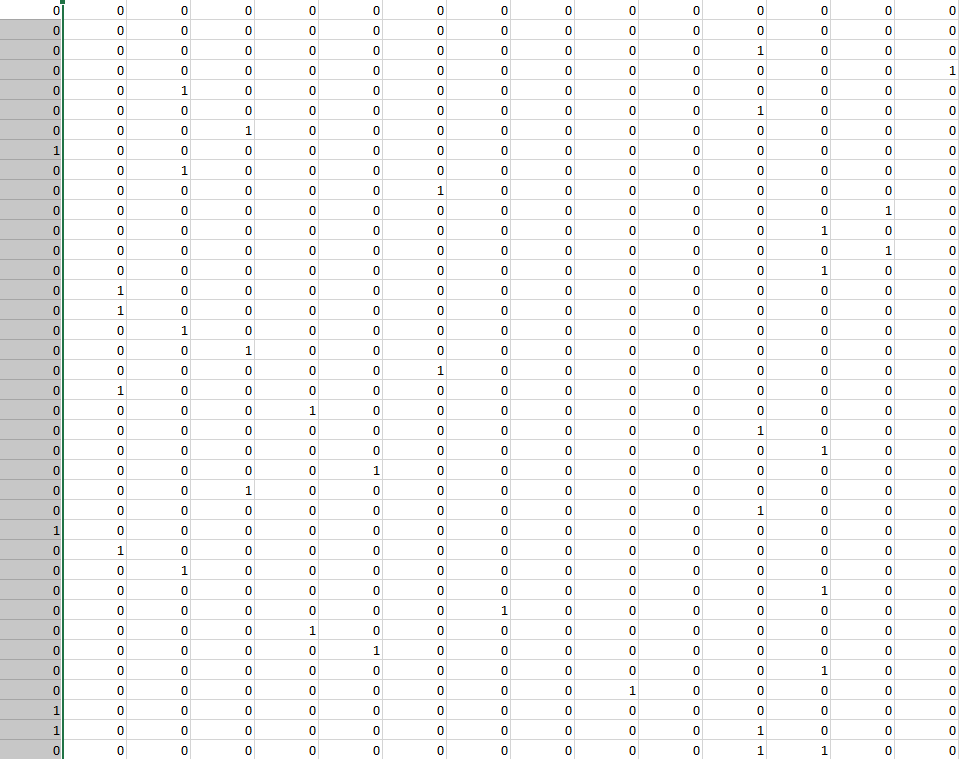 Şekil 1. “DATA_15” Verisinin Görüntüsü“DATA_15.xlsx” veri seti 15 çoktan seçmeli maddeden oluşan bir testi alan 1000 öğrencinin yanıtlarını içermektedir. “DATA_15.xlsx” veri dosyası R’da read_excel () fonksiyonu kullanılarak aşağıdaki komutla okunabilir. Dosyanın okutulması için önce library (readxl) çağrılmalıdır. Komutun çıktısı olarak “Data” adıyla kaydedilen nesne 1000x15 boyutlarında bir data framedir. “Data” nesnesi matrise dönüştürme işlemi için as.matrix() komutu kullanılmıştır. “Data” matrisinin sütun sayısı ve satır sayısı sırasıyla testteki madde sayısını (k) ve testi alan birey sayısını(n) vermektedir. “Data” nesnesinin satır toplamları alınarak öğrencilerin toplam puanları elde edilebilmektedir. Aşağıdaki komutlarda ilk olarak “Data” nesnesinin satır toplamlarını hesaplamk için rowSums() fonksiyonu kullanılarak bireylerin puanları “X” adıyla kaydedilmiştir. Sonra mean() fonksiyonu kullanılarak toplam puanların ortalaması hesaplanmış ve toplam puanların ortalaması “Xort” adıyla kaydedilmiştir. Daha sonra varyans formülü kullanılarak toplam puanların varyansı, varyansın karekökü hesaplamaları yapılarak toplam puanların standart sapması hesaplanmıştır ve toplam puanların varyansı “X.VAR”, standart sapması ise “X.STDSPM” adıyla kaydedilmiştir.Buna göre toplam puanların ortalaması 6.297, standart sapması ise 2.811 olarak hesaplanmıştır. 2.2 Madde AnalizleriBireylere ilişkin madde puanlarının yer aldığı “Data” nesnesi üzerinden madde analizleri ve güvenirlik analizleri geçekleştirirken izlenilen adımlar ve kullanılacak komutlar aşağıdaki gibidir.Madde analizleri bireylerin bir testte yer alan her bir maddeye ilişkin yanıtlarının istatistiksel özelliklerinin hesaplanmasını ve incelenmesini tanımlamak için kullanılan bir terimdir (Crocker & Algina , 1986).Madde puanlarının dağılımını tanımlayan ortalama ve standart sapma gibi betimsel istatistikler ile testteki hangi maddelerin daha kullanışlı olabileceği ile ilgili yorumlar yapılabilir. Ortalaması dağılımın merkezine daha yakın olan ve değişkenliği fazla olan maddelerin genellikle daha iyi performans göstermesi beklenmektedir. 2.3. Madde Güçlük Düzeyi İki kategorili puanlanan maddelerin madde puanları ortalaması maddeyi dğru yanıtlayan bireylerin oranıdır. Bu orana madde güçlük düzeyi denir. j maddesinin madde güçlük düzeyi pj olarak gösterilir. “Data” nesnesindeki madde puanlarının ortalaması colMeans() fonksiyonu kullanılarak aşağıdaki komut ile hesaplanmaktadır. Komutun çıktısı “p” adı ile kaydedilen nesne 15 elemanlı bir vektördür. “p” nesnesinin ilk elemanı 1.maddenin güçlük düzeyini belirtmektedir ve çıktıya göre Madde 1’in güçlük düzeyi 0,571’dir. Diğer bir ifade ile grubun %57’si tarafından doğru yanıtlanmıştır. Madde güçlükleri incelendiğinde en zor maddenin 0,232 güçlük düzeyi ile 11.madde ve 0,235 güçlük düzeyi ile 10.madde olduğu görülmektedir. Testteki 13.madde grubun %61,7’si tarafından doğru cevaplanarak testin en kolay maddesidir.İki  kategorili puanlanan bir maddenin madde puanları varyansı maddeyi doğru yanıtlayan bireylerin oranının maddeyi yanlış yanıtlayan bireylerin oranı ile çarpılması işlemi ile hesap edilir.(p*(1-p)) ya da (p*q) Varyansın karekökünün alınması ile standart sapma değeri hesaplanır (√p*q).Aşağıdaki komutlarda ilk olarak her madde için maddeyi yanlış yanıtlayan bireylerin oranı hesaplanarak “q” nesnesi olarak tanımlanmıştır. Sonra her bir maddenin varyansı hesaplanarak “p.VAR” adıyla, daha sonra da standart sapması hesaplanarak “p.STDSPM” adı ile kaydedilmiştir.“p.VAR” ve “p.STDSPM” nesnelerinin elemanları her bir maddeye ait varyans ve standart sapma değerleridir. Buna göre testin 2.maddesinin varyans değeri 0.2495 , standart sapması ise 0.4995 değerleri ile testte değişkenliği en fazla olan maddedir. Testteki 11.maddenin varyansı 0.1781 , standart sapma değeri ise 0.4221 değeri ile testin değişkenliği en az olan maddesidir. 2.4. Madde Ayırt Edicilik DüzeyiMadde ayırt ediciliği madde puanları ile toplam puanlar arasındaki korelasyon katsayısının çarpımı ile hesaplanabilir. İki kategorili puanlanan bir madde için değişkenlerden birisi iki kategorili olduğunda, Pearson Momentler Çarpımı korelasyonunun bir versiyonu olan nokta çift serili korelasyon katsayısından veya çift serili korelasyon katsayısından faydalanılabilir. Nokta çift serili korelasyon katsayısı, iki kategorili değişken için gerçekte iki kategori söz konusu olduğunda kullanılır. Bir j maddesi için nokta çift serili korelasyon katsayısı aşağıdaki formül ile hesaplanabilir:                                         rpbis =  *  Burada , µ+ : Maddeyi doğru yanıtlayan bireylerin ortalama toplam test puanı µx : Tüm grup için ortalama toplam test puanıσx : Tüm grup için toplam test puanlarının standart sapmasıpj: j maddesi için madde güçlüğüqj : j maddesi için 1- pjBir maddeye ilişkin madde puanları ile toplam puanlar arasındaki nokta çift serili korelasyon katsayısının değeri madde puanlarının toplam test puanına dahil olması sebebiyle yanıltıcı olabilir. Bir testte çok sayıda madde varsa testteki herhangi bir maddenin toplam puan üzerindeki etkisi oldukça düşüktür. Ancak toplam puan üzerindeki madde etkisinin düşüklüğü için testte en az kaç madde olması gerektiğine dair bir kesinlik olmadığı için korelasyon katsayısının kestiriminde düzeltilmiş toplam puan tercih edilebilir (Klein , 2005). Bir testte 25’ten daha düşük az sayıda madde bulunduğunda düzeltilmiş nokta çift serili korelasyon katsayısı aşağıdaki gibi hesaplanabilir: 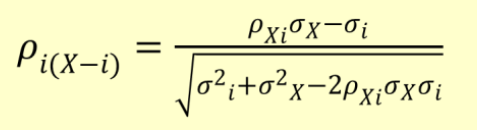 σx : Tüm grup için toplam test puanlarının standart sapmasıσx 2 : Tüm grup için toplam test puanlarının varyansıσj : Tüm grup için j maddesinin madde puanlarının standart sapmasıσj 2 : Tüm grup için j maddesinin madde puanlarının varyansı“Data” nesnesindeki madde puanları ile bireylerin toplam puanları arasındaki nokta çift serili korelasyon katsayısı ve düzeltilmiş nokta çift serili korelasyon katsayısı aşağıdaki komut ile hesaplanmaktadır. Komutta yer alan for döngüsünden önce “X1.ORT”, “R.pbis” ve “ “duz.R.pbis” isimleri ile boş vektörler oluşturulmuştur. for döngüsünde ilk olarak j maddesi için maddeyi doğru yanıtlayan öğrencilerin ortalama test puanı hesaplanmıştır. Bunun için “Data” nesnesinin j. Sütununda yer alan madde puanlarında 1 değerine sahip olan bireyler için rowSums () fonksiyonu ile satırlar toplamı alınarak toplam puanlar elde edilmiş, mean() fonksiyonu ile hesaplanan satırlar toplam puanının ortalaması hesaplanmıştır. Elde edilen toplam puan “X1.ORT” nesnesinin j. Elemanı olarak kaydedilmiştir. Ardından j maddesi için nokta çift serili korelasyon ve düzeltilmiş nokta çift serili korelasyon katsayıları hesaplanarak sırası ile “R.pbis” ve “duz.R.pbis” nesnesinin j. elemanı olarak kaydedilmiştir. Döngü her bir madde için tekrarlanmıştır. “R.pbis” ve “duz.R.pbis” isimli kayıtlı nesneler 15 elemanlı vektörler olarak kaydedilmiştir.“R.pbis” ve “duz.R.pbis” nesnelerinin birinci elemanları testteki 1. Madde için madde toplam puan ve madde düzeltilmiş toplam puan korelasyon katsayılarıdır. 1. Madde için madde düzeltilmiş toplam puan korelasyon katsayısı 0.230’dur.  Bu indeksin değerinin artı olması, testteki belli bir maddeyi toplam puanı yüksek olanların toplam puanı düşük olanlardan daha fazla doğru cevapladığı anlamına gelir. Bu maddenin ayırt edicilik değerine göre kısmen düzeltilmesi şartı ile teste alınabileceği yorumu yapılabilir. Tüm maddelerin ayırt edicilik değerlerine bakıldığında 0.156 ayırt edicilik indeksine sahip olan 8.maddenin testten çıkarılması gerektiği söylenebilir. Diğer maddeler de incelendiğinde en yüksek ayırt edicilik değerinin 0.271 olduğu ve maddelerin çok düşük ayırt ediciliğe sahip olduğu, düzeltilmeye ihtiyaç olduğu söylenebilir.2.5. Madde Güvenirlik AnaliziTest puanlarının güvenirliği için yaygın olarak Cronbach alfa katsayı değeri hesaplanmaktadır. Cronbach alfa katsayısı hem çok kategorili puanlanmış maddelerin hem de iki kategorili puanlanmış maddelerin oluşturduğu testlerde güvenirlik yorumlanmasında kullanılabilir. 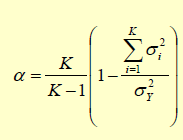 K: madde sayısı σi 2 : Tüm grup için j maddesinin madde puanlarının varyansıσY 2 : Tüm grup için toplam test puanlarının varyansı“Data” nesnesindeki madde puanlarına ilişkin toplam puanların güvenirlik katsayısının R’da hesaplanması aşağıda gösterilmiştir. Alfa katsayısının değerine göre toplam test puanlarının güvenirliği 0.603 olarak hesaplanmıştır. 0.70’ten küçük güvenirlik değerleri düşük güvenirlik olarak yorumlanmaktadır. 2.6. OUT Oluşturma R’da gerçekleştirilen hesaplama sonuçlarını toplu bir şekilde görebilmek amacıyla out oluşturulabilir. Bunun için çalıştırılan komut ve çıktı aşağıdaki gibidir: R Studio ile hesaplanan KTK analizi sonuçlarının hepsini tek bir yerde görmek için oluşturulan nesnenin görüntüsü aşağıda verilmiştir.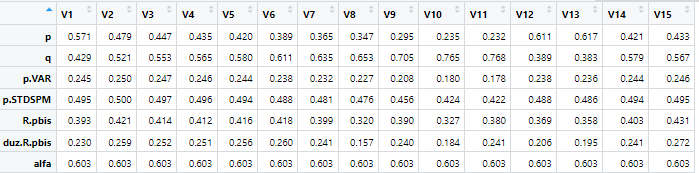                                               Şekil 2. DataOut nesnesinin görünümüBÖLÜM 3. VERİ GÖRSELLEŞTİRMELERİVeri görselleştirmesine dair birçok paket bulunmaktadır. R temel pakette ggplot ve dplyr temel grafiklerin elde edilmesinde oldukça foksiyonel ve yeterlidir. Grafik komutu çalıştırılmadan önce “ggplot” ve “dplyr” paketlerinin yüklemesi yapılmalı ardından library() fonksiyonu ile paketler çalıştırılmalıdır.1-0 olarak puanlanmış maddelere ilişkin bireylerin toplam puanının dağılımı için histogram grafiği çizdirilebilir. Çizdirilen histogram grafiği ile bireylerin toplam puanlarının dağılımı yorumlanabilir. Histogram grafiği  hist() fonksiyonu ile elde edilmektedir. Aşağıda bireylere ait toplam puanların histogramının komut ve çıktısı yer almaktadır. #histogram (toplam puanlar)hist(Data[ , 16], main = "toplam puan",     xlab = "birey toplam puanı", ylab = "Frekans", xlim = c(0,15), ylim = c(0,500),      breaks = 13, col = "brown")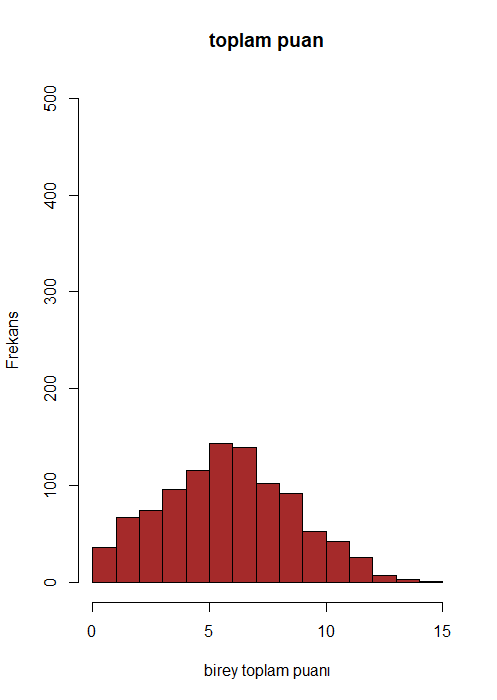                                             Şekil 3. Toplam puanların histogramıAnalize dahil edilen tüm maddelerin p değerlerini bir arada grafikte görmek için plot() fonksiyonu kullanılır. plot() fonksiyonu içerisinde yer alan “ylim= c()” değeri y ekseninin maximum noktasını belirtir. "main” grafik başlığını, “col” çizgi rengini , “type” çizgi tipini , “pch” işaretçi şeklini, “lwd” çizgi genişliğini, “xlab” x ekseni etiketi, “ylab” y ekseni etiketini belirtmektedir. Aşağıda bazı grafik bilgilerine ait alternatif kodlar yer almaktadır: 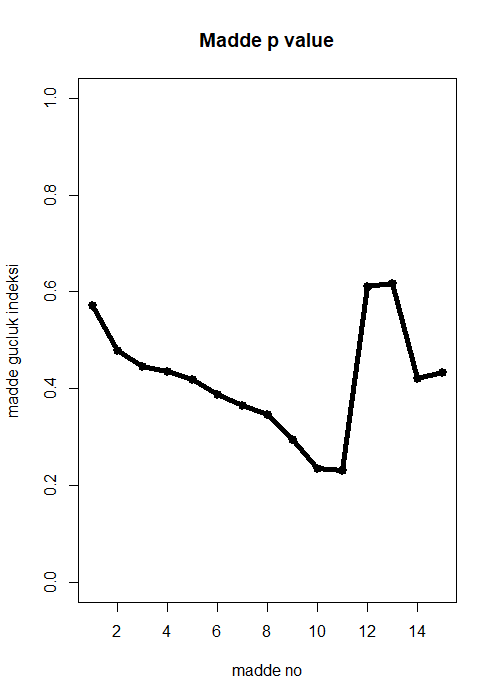                                              Şekil 4. Maddelerin güçlük düzeyleri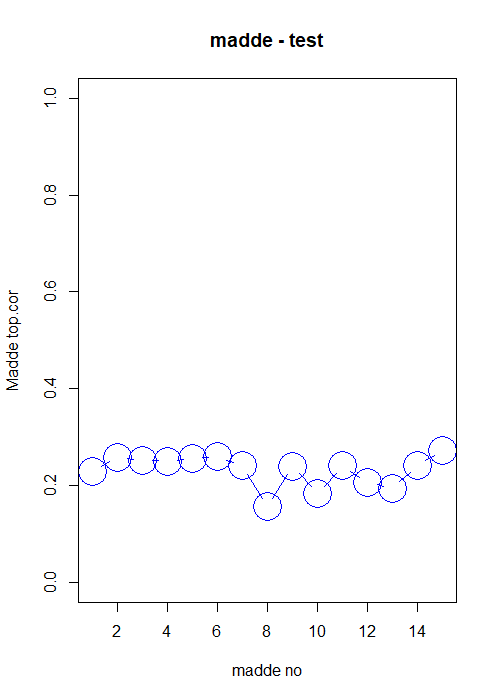 Şekil 5. Madde test toplam korelasyonuŞekil 5’te yer alan madde – toplam test korelasyonu grafiği incelendiğinde maddelerin ayırt edicilik değerlerinin 0.20 düzeylerinde düşük seviyede olduğu yorumu yapılabilir. Ayrıca 8.maddenin en düşük korelasyona sahip olduğu görülmektedir. 0.20’den de küçük ayırt ediciliği olan 8. Maddenin testten çıkarılması gerekmektedir.Madde toplam puanlarının boxplot ile gösterimi için gerekli komut ve çıktısı olan grafik aşağıda verilmiştir. 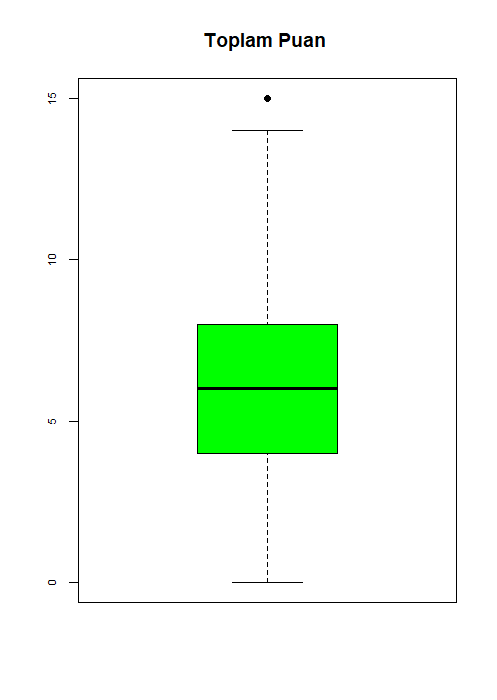                                        Şekil 6. Toplam puanların boxplot grafiğiŞekil 6’daki boxplotta toplam puanların 0 ile 15 puan aralığında değiştiği, 15 puana sahip tek bir birey olduğu, toplam puanların ortalamasının 6 puan civarında olduğu ve genel olarak normal dağılım gösterdiği söylenebilir. Tüm maddelerin güçlük düzeylerinin grafiklerinin ayrı ayrı çizdirilmesi ve bu grafiklerin her birinin tek çıktı şeklinde görünmesi için par(mfrow=c()) fonksiyonu kullanulabilir. 15 maddeye ait madde güçlük grafiklerini 5 satır ve 3 sütunda gösterebilmek için par(mfrow=c(5,3)) komutu girilmiş ve ardından grafik çizdirme fonksiyonları bu komut ile tekrar çalıştırılmıştır. Çıktıya ait grafikler aşağıdaki şekilde sunulmuştur.Grafiklerin Kaydedilmesi R’da grafik kaydı dosya formatına göre uzantısı değişen fonksiyonlar ile kaydedilmektedir.  Hangi dosya formatında kaydedilecekse dosya adının sonuna format bilgisi eklenir. Örneğin ; bmp(“dosyaadı.bmp”), jpeg(“dosyaadı.jpg”), pdf (“dosyaadı.pdf”), png (“dosyaadı.png”).Grafik fonksiyonu öncesi istenilen dosya formatı kayıt fonksiyonu yazılır. Grafik kaydı dev.off() fonksiyonu kullanılarak bitirilir. Böylece grafikler ilgili dizinde belirtilen dosya formatı ile kaydedilir. Bu çalışma kapsamında farklı formatlarda dosyalar oluşturularak çizdirilen grafikler dev.off() fonksiyonu ile kapatılmıştır. RStudio grafik alanında bu komutların çalışması ile bir grafik oluşturulmayacak , çizdirilen grafikler sadece çalışma dizininde oluşturulacak olan dosyaya yazdırılacaktır. Grafiğin dosyaya yazdırılmasında istenilen tür ve boyut değişikliği mümkündür. Tablo 1. Testin KTK’ya göre madde indeksleri.1000 kişinin yanıtladığı 21 sorudan rastgele seçilen ve kodlanan 15 maddeden oluşan testin madde güçlüğü 0.23 ile 0.617 arasında değişmektedir. Testin ortalama güçlüğü 0.419, standart sapması 2,811 olarak hesaplanmıştır. Testteki maddelerin güvenirliği 0.22 ile 0.29 arasında değişmektedir. Testin güvenirliği 0.603 olarak hesaplanmıştır.KAYNAKÇAAtar, B. ,Atalay, Kabasakal , K. vd. (2021). R ile veri analizi ve psikometri uygulamaları (4.Baskı).Pegem.Büyüköztürk, Ş., Çokluk, Ö. & Köklü, N. (2016). Sosyal bilimler için istatistik. Pegem Akademi.https://www.geeksforgeeks.org/data-visualization-with-r-and-ggplot2/?ref=lbphttps://www.learnr4free.com/tr/index.htmlhttps://r-graph-gallery.com/48-grouped-barplot-with-ggplot2https://rpubs.com/hmztnc/461183https://r4ds.had.co.nz/Şirin,S.(2018). R ile Uygulamalı Analiz yöntemleri. “https://www.researchgate.net/profile/SelahattinSirin/publication/325930147_R_ile_Uygulamali_Analiz_Yontemleri_-_I/links/5f3252a8a6fdcccc43bf0b53/R-ile-Uygulamali-Analiz-Yoentemleri-I.pdf” adresinden erişilmiştir.library(readxl)Data <- read_excel("C:\\AR\\RVİZEDATA\\DATA_15.xlsx", col_names = FALSE )#matrise dönüştürmeData<-as.matrix(Data)# n ve k değeri tanımlamak<- ncol(Data)kn <- nrow(Data)n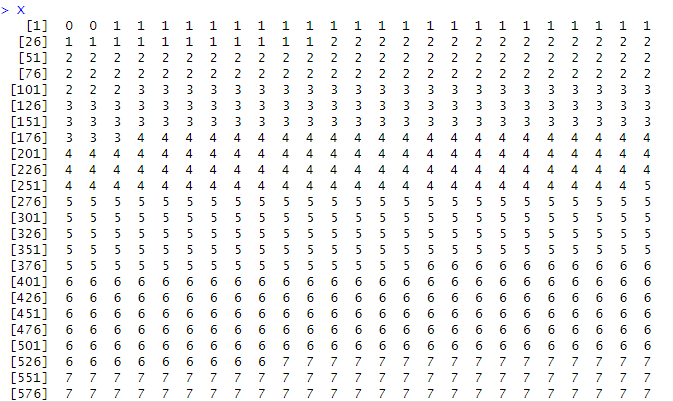 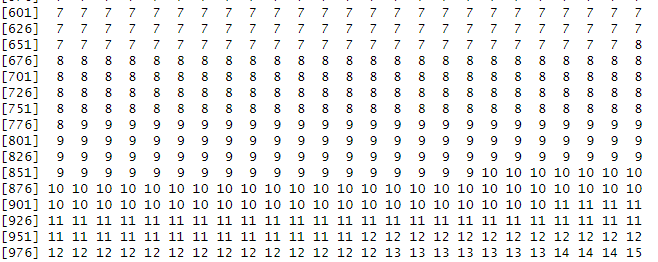 #satır toplamlarıX<- rowSums (Data)X#data dosyasına toplam puan eklemeData<- cbind (Data , X)#toplam puan ortalamasıXort<- mean(X)Xort## [1] 6.297#toplam puan varyansıX.VAR<- sum((X-X.Xort)^2)/ (length(X))X.VAR##[1] 7.906791#toplam puan st.sapmaX.STDSPM <- sqrt(X.VAR)X.STDSPM##[1] 2.811902#madde puanları ort.p<- colMeans(Data)p## 1  2      3      4      5    6     7      8      9    10   11    12 0.571 0.479 0.447  0.435 0.420 0.389 0.365 0.347 0.295 0.235 0.232 0.611 13      14   15 0.617 0.421  0.433 #maddeyi yanls yantlynların oranıq<- (1-p)q##  1    2     3    4     5      6     7     8     9    10    11    12 0.429 0.521 0.553 0.565 0.580 0.611 0.635 0.653 0.705 0.765 0.768 0.389    13  14     15 0.383 0.579 0.567#madde varyanslarıp.VAR<- (p*q)p.VAR##   ...1     ...2     ...3     ...4     ...5     ...6     ...7     ...8     0.244959 0.249559 0.247191 0.245775 0.243600 0.237679 0.231775 0.226591  ...9   ...10    ...11    ...12    ...13    ...14    ...15 0.207975 0.179775 0.178176 0.237679 0.236311 0.243759 0.245511 #madde st.spmap.STDSPM<- sqrt(p.VAR)p.STDSPM ## ...1      ...2      ...3      ...4      ...5      ...6      ...7      0.4949333 0.4995588 0.4971831 0.4957570 0.4935585 0.4875233 0.4814302 ...8      ...9       ...10     ...11     ...12     ...13     ...14     ...15 0.4760158 0.4560428 0.4239988 0.4221090 0.4875233 0.4861183 0.4937196 0.4954907 #bos vektorler olstrmaX1.ORT<- vector()R.pbis<- vector()duz.R.pbis<- vector()#nokta cft serili ve düzeltilms nokta cift serili korelasyonfor( j in 1:k){  X1.ORT[j]<- mean(rowSums(Data[Data[ ,j]==1, 1:k]))  R.pbis[j] <- ((X1.ORT[j]-Xort)/ X.STDSPM)*(sqrt(p[j]/q[j]))  duz.R.pbis[j]<- ((R.pbis[j]*X.STDSPM)- p.STDSPM[j])/                      sqrt(X.VAR+p.VAR[j]-(2*R.pbis[j]*X.STDSPM*p.STDSPM[j]))}R.pbis## [1] 0.3933401 0.4212520 0.4136113 0.4123363 0.4159419 0.4175946 0.3993361 [8] 0.3197146 0.3902102 0.3272865 0.3800531 0.3687686 0.3582888 0.4026267[15] 0.4309276duz.R.pbis## [1] 0.2300408 0.2593937 0.2517131 0.2507991 0.2555904 0.2595612 0.2414629 [8] 0.1567975 0.2403974 0.1836109 0.2412485 0.2057095 0.1947904 0.2407425[15] 0.2716542alfa<- (k/(k-1))* (1- ((sum(p*q))/(X.VAR)))alfa## [1] 0.6030724#OUT oluşturmaDataOut<- matrix(c(rep(0,n*k)),n,k)DataOut<- as.matrix(Data)is.matrix(DataOut)# Hesaplanan değerlerin yazılacağı matrisi oluşturmaDataOut<-matrix(c(rep(0,7*15)),7,15)colnames(DataOut) <- c(colnames(DataOut))rownames(DataOut)<- c("p","q","p.VAR","p.STDSPM","R.pbis","duz.R.pbis","alfa")# outyazdırma###outa[rownames(),col]<- round(rownames,3)DataOut[1,]<- round(p,3)DataOut[2,]<- round(q,3)DataOut[3,]<- round(p.VAR,3)DataOut[4,]<- round(p.STDSPM,3)DataOut[5,]<- round(R.pbis,3)DataOut[6,]<- round(duz.R.pbis,3)DataOut[7,]<- round(alfa,3)##type alternatifleri: "p"=nokta, "b"=nokta ve cizgi,  "o"= nokta ve cizgi birarda "l"= çizgi# pch değeri 1-25 arasında farklı şekiller türetir. library(ggplot2)library(dplyr)#maddeler için p değeri grafiğiplot(DataOut [1, 1:15], ylim = c(0,1),      main= "Madde p value",      col="black",      type = "o",      pch=20,      lwd=5,      xlab="madde no”,      ylab="madde gucluk indeksi" )# plot of item discrimination/difficultyitem.discrimination<-DataOut[6,]item.difficulty<-DataOut[1,]plot(item.discrimination,     type = "b",     pch = 1,     cex = 4,     col = "blue",     ylab = "Madde top.cor",     xlab = "madde no",     ylim = c(0, 1), xlim=c(1,15),     main = "madde - test")boxplot(Data[, 16],        main= "Toplam Puan ",        names = "Toplam Puan Degiskeni",        col= "green",        pch= 19,        cex.axis= 0.7)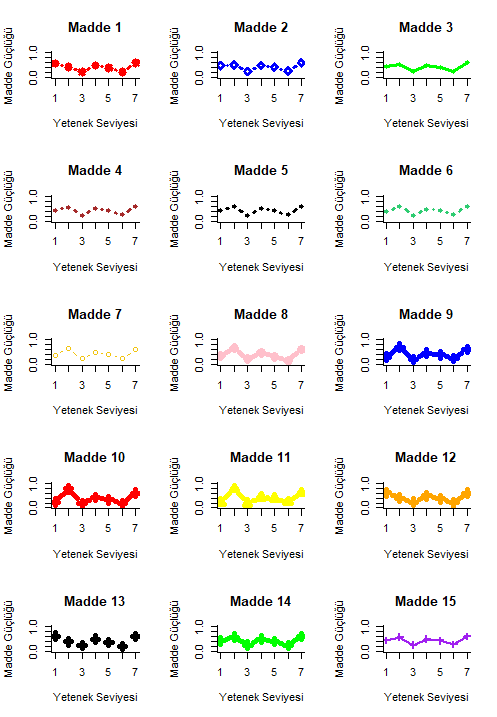 Şekil 7. Tüm maddelere ait grafik çıktıları##grafiklerin kaydedilmesi jpeg("Histogram.jpg")plot( R1$pskkatg, R1$ismottoplam, pch = 19,col = "green")dev.off()##png##2#grafiği a4 boyutunda kaydetmek için pdf("pskljk iklm kategori.pdf", paper="a4")plot( R1$pskkatg, R1$ismottoplam, pch = 19,col = "green")dev.off()#grafiklerin dönglerle kaydedilmesi#her bir dosyanın ayrı bir pdf dosyası olarak kaydedilmesi#paste() fonksiyonufor(i in 1:15) {  pdf(paste("ToplamPuanHistogramı", i, ".pdf", sep=""), paper= "a4")  hist(Data$X[Data$X == i], xlim = c(-4,4),       main=paste("X",i),       xlab="ToplamPuan")  dev.off()}#grafiklerin tek bir dosyaya kaydedilmesi pdf("ToplamPuanlaraGöreHistogramlar.pdf", paper="a4")for(i in 0:15){  hist(Data$X[Data$X==i], xlim=c(-4,4),       main=paste("ToplamPuan",i),       xlab="Toplam puan")}dev.off()MaddeMadde GüçlüğüAyırt Edicilik İndeksi10,5710,23020,4790,25930,4470,25240,4350,25150,4200,25660,3890,26070,3650,24180,3470,15790,2950,240100,2350,184110,2320,241120,6110,206130,6170,195140,4210,241150,4330,272Ortalama6,297Standart sapma2,811Güvenirlik0,603